ESTADO DO RIO GRANDE DO NORTECÂMARA MUNICIPAL DE SÃO JOÃO DO SABUGIExmº. Sr.Presidente da Câmara MunicipalINDICAÇÃO Nº. 039/2018.		O Vereador que abaixo subscreve em conformidade com o texto regimental desta Casa, requer a V. Ex., após ouvido o plenário e este se der por aceito, INDICA ao Poder Público Municipal que seja feito a restauração da passagem molhada no sangradouro de Antônio Garcia.JUSTIFICATIVA EM PLENÁRIOSala das Sessões, em 27 de março de 2018.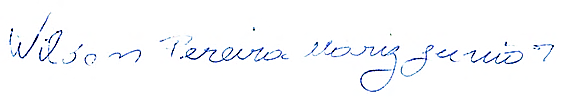 WILSON PEREIRA MARIZ JUNIORVEREADOR-AUTOR